         Съгласувал: …………………………….                      УТВЪРЖДАВАМ,         Бойко Митковски                                                                  ЕВА ЯНКОВА         НАЧАЛНИК РУ„ПОЛИЦИЯ”                                             Директор         Гр. Гулянци                                                                            ДГ”НЕЗАБРАВКА”         дата: ………………………2020г.                                        гр. Гулянци                 ПЛАН ЗА СИГУРНОСТМ Е Р К ИЗА ПРОТИВОДЕЙСТВИЕ НА ТЕРОРИЗМАЗА УЧЕБНАТА  2017 / 2018 ГОДИНАв ДЕТСКА ГРАДИНА”НЕЗАБРАВКА”, ГР. ГУЛЯНЦИ, общ.ГУЛЯНЦИ, обл.ПЛЕВЕНоснование: Наредба № 8121з-1225/27.09.2017 г. за видовете обекти по чл.23, ал.1 от Закона за противодействие на тероризма, издадена от Министъра на вътрешните работи и председателя на държавна агенция „ Национална сигурност”и писмо № 9107-320/28.12.2017 г. на министъра на МОН и ПМС № 669/02.11.2017 г. – Национален план за противодействие на тероризма Приет с решение на  Педагогически съвет № 4/12. 02.2018 г. и утвърден със Заповед № 133/07.02. 2018 г. на директора на ДГ”Незабравка” (след съгласуване с началника на РУ „ Полиция“-Гулянци)І.ОБЩИ ПОЛОЖЕНИЯОСНОВАНИЕ ЗА РАЗРАБОТВАНЕ Настоящият план за сигурност е разработен в отговор на нарастване на нивата на терористична заплаха и в изпълнение на Решение № 669/02.11.2017 г. на Министерски съвет за приемане на Национален план за противодействие на тероризма, както и в съответствие с изискванията на Наредба № 8121з-1225 от 27.09.2017г. за видовете обекти по чл.23, ал.1 от Закона за Противодействие на тероризма, чиито собственици и ползватели разработват и прилагат мерки за противодействие на тероризма, минималните изисквания към тези мерки и реда за упражняване на контрол и Закона за защита при бедствия.1.2. ЦЕЛИ Осигуряване на постоянна и адекватна защита на гражданите на територията на сградата на ДГ”Незабравка”срещу терористична заплаха.Превенция чрез установяване и отстраняване на причините и условията, способстващи извършването на терористичен акт.ІІ.ОБХВАТ НА ПЛАНАПланът създава организация за оповестяване, информиране, реагиране и управление на силите и средствата за предотвратяване и неутрализиране на терористични заплахи, както и за овладяване на ситуацията и ликвидиране на последствията при осъществен терористичен акт.  При възникване на бедствие на територията на обекта в следствие на терористична дейност, се изпълняват задачите, предвидени в плановете за защита при бедствия.ІІІ:ОБЩА ПРОГНОЗА ЗА ВЪЗНИКВАНЕ НА КРИЗИ, ВСЛЕДСТВИЕ НА ТЕРОРИСТИЧНА ДЕЙНОСТТероризмът е съзнателно създадено обществено явление, което си служи със заплаха посредством насилие или заплаха за насилие, за да постигне политическа промяна и /или значително негативно въздействие върху важни за държавата и обществото материални ценности.ІІІ.І. Тероризъм има винаги когато:В мотивите за извършване на престъпно деяние и целите на същото на политически мотиви.Извършителите са склонни към насилие или със същата важност към заплаха за насилие.Дейността е замислена да намери далечни психологични отражения, надхвърлящи непосредствената цел или непосредствените жертви.Последствията от дейността са с голямо негативно икономическо въздействие.Дейността се извършва от лица или група, която не се идентифицира с конкретна държава.Терористичните действия са предварително обмислени и детайлно планирани, като носят белезите на операцията, която отразява  конкретните цели и мотиви на изпълнителите, отговаря на възможностите им и е предназначена за определена публика.тактическите прийоми за осъществяване на терористична дейност са в съответствие с поставените цели.Рискови фактори, определящи терористичната заплаха срещу Република България са:Трайно установили се в страната значителен брой чужди граждани от държави, които се определят като рискови;Непрекъснато увеличаване на трафика от транзитно преминаващи през страната чужди граждани и такива търсещи убежище в нея, което увеличава риска от проникване на терористични елементи;Активизирането на дейността на религиозни организации и емисари са над национални формирования сред определени български общности, насочена към нейното консолидиране около крайни форми на религиозна изява;Наличието в страната на симпатизанти на терористични организации и радикални формирования на религиозна основа;Новата и по-активна роля на Република България, членството и в Нато и ЕС и участието в антитерористични и военно-хуманитарни операции;Наличието на краен национализъм, етнически противоречия, социално-икономически проблеми и съществуващи нерешени въпроси на държавността  в Югоизточна Европа;Активизирането на радикални организации и секти в страните от региона, които се опитват да разширяват дейността си;Компактните общности с нисък социален статус и активизирането на публичните дискусии за ролята на религиите, като предпоставка за спечелването на отделни лица за каузата на радикализма;ІІІ.ІІ. Вероятни терористични тактики, които могат да бъдат използвани от терористична група при извършване на терористичен акт:Атентат срещу видни личности;Отвличане на важни личности или транспортни средства(автобус, влак, самолет, кораб)Палеж на обект;Взривяване на СВУ в обект;Атака и превземане на обект;Вземане на заложници;Използване на специални оръжия (химическо или биологическо)Замърсяване на околната среда в или около обекта;Шантаж;ІІІ.ІІІ. Специфични особености на обстановката и заплахите за средата, в която се изпълняват задачите:Емоционално въздействие, подбуждане на страх сред обществото и привличане вниманието на отделни граждани или групи от граждани към изповядваната от терористите кауза;Човешки жертви и материални щети в обекта подложени на терористичен акт;Разрушения на отделни сгради, нарушаване контрола на въздушния транспорт, регулация на ЖП трафик, на пристанищните операции;Предизвикване на енергиен недостиг, нарушаване водоснабдяването, нарушение в работата на банковата система и информационните структури;Проникване в компютърно управляване мрежи от системи за управление на ресурси (енергоснабдяване, газоснабдяване, водоснабдяване и др.) с цел нарушаване нормалния начин на функциониране и шантажиране на обществото;ІІІ.ІV. Използвани средства:Използването на терористичните средства за поразяване могат да се дефинират в две групи:Взривни устройстваСредства за физическо и психологическо поразяване на много хора причиняващи значителни екологични щети.ІІІ.V. Задължителни условия за изпълнение,  които се спазват при въвеждането на плана в действие.Да не се поставя в опасност живота и здравето на деца, взети за заложници от други граждани при извършване на терористичен акт;Да не се поставя в опасност живота и здравето на служители, участващи в предотвратяването, ограничаването и прекратяването на терористичен акт;Да се запази целостта и годността на обекта и съоръженията в него;Оценка  и анализ на риска и спецификата на реагирането на терористична дейност, дават основание действията да се дефинират в два основни варианта:1.Действия при заплаха от извършване на терористични актове2. Действия по овладяване на кризи, възникнали в следствие на терористична дейност и ликвидирането на последствия от терористични актове.С цел недопускане на предпоставки за възникване на заплахи или терористични действия в ДГ”НЕЗАБРАВКА” са взети следните мерки:Има видеонаблюдение в сградата на детската градина към момента.Прием от медицинска сестра на входаІV. ЗАДАЧИ НА СТРУКТУРНИТЕ ЗВЕНАДиректора на ДГ”НЕЗАБРАВКА”:Придобива информация  за терористична заплаха; Провежда превантивни мероприятия за осигуряване на пожарна безопасност;Уведомява незабавно компетентните органи;Организира оповестяването за създадената обстановка;Предприема мерки за защита на учениците, служителите и временно пребиваващите в обекта хора;При получаване на информация за инциденти, свързани със задействането на взривни устройства, оръжия за масово унищожаване, катастрофи, аварии и др. в училища, детски градини и обслужващите звена, информирането на областния управител, общините и РУО-Плевен се извършва незабавно от директора или упълномощено от него лице – госпожа Катя Панова.V. ОСИГУРЯВАНЕ НА УПРАВЛЕНИЕТО И ДЕЙСТВИЯ.Мерки за защита на децата и служителите на  ДГ”НЕЗАБРАВКА”1.Медицинско осигуряване:Целта на медицинското осигуряване е да се сведе до минимум пострадалите сред децата и служителите при овладяване на кризата до явяване на компетентните органи. В  ДГ”НЕЗАБРАВКА”  тази функция се осъществява от Галина Динова – медицинско лице назначено от община Гулянци към ДГ.Основната задача на медицинското лице е оказване на първа медицинска помощ. Децата и служителите получават първа медицинска помощ под формата на взаимопомощ и самопомощ.2. Психологическо подпомагане.Психологическото подпомагане на учениците и служителите в първоначалния момент на възникване на кризата се  осъществява от Психолаборатория на МВР Гулянци, а в последствие от психолозите на здравните заведения от района от където се провежда операцията.Постигане на горепосочената цел се осъществява по следния замисъл:Незабавно се извършва снабдяване с подкрепителни средства(вода, храна и топъл чай)VІ. ВЗАЙМОДЕЙСТВИЕ И КООРДИНАЦИЯ.При заплаха от терористична дейностПри наличие на достоверна информация от заплаха на терористични действия , необходимостта от предприемане на спешни превантивни действия по оказания от вишестоящи органи се въвеждат в действие допълнителни мерки за сигурност.При извършен терористичен акт.В случай на вземане на заложници и при остър недостиг на време взаимодействието се организира от областния управител – гр.Плевен.При получаване на сигнал за подготвяне на терористичен акт, извършване на терористичен акт с вземане на заложници и извършен вече терористичен акт, времето за оповестяване е 10 минути след началото.В зависимост от обстановката взаимодействието ще се осъществи със съседните области, общини и структури и териториални структури на изпълнителната власт съгласно приложение №1Приложение 1VІІ. МЕРКИ ЗА ПРОТИВОДЕЙСТВИЕ НА ТЕРОРИЗМА7.1. АНАЛИЗ НА РИСКАДГ”НЕЗАБРАВКА” се намира в район, който е в близост до жилищни обекти, църква, социален патронаж и др. Обектът представлява двор с площ 8290 кв.м.  строителен парцел и двуетажна сграда, с площ 1020 кв.м и е разположен, както следва:- на изток парцел 3-4                                            - на запад – улица- на север –  улица /; - на юг     –  парцел 2,4,7,8,9, и улицаПо външния периметър са обособени следните входове/изходи:- главен вход с вход/изход за служители и посетители, - заден вход- посещение деца и родителиСтените и пода на сградата са изградени от тпанелна зидария и стоманобетон и е от втора степен на пожароустойчивост. Отоплението е на пелети. Електрооборудване – клас Н –нормална пожарна опасност. В помещенията на сградата има бюра, масички за деца,  столове, шкафове, гардероби, компютърни конфигурации, канцеларски материали и инвентар и др.Основното функционално предназначение на сградата е обучение и игра/или др. дейности/, като ежедневно пътнико-потока е около 140 човека. В сградата има 104 деца, 21 учители и др. пресонал, с работно време от 6,00.  до 6,00 ч., като събота и неделя са почивни дни.Потенциални терористични заплахи:задействане на взривно устройство;задействане на взривно вещество или вещество с потенциал за масово поразяване, поставено в колетни и пощенски пратки;използване на огнестрелно или хладно оръжие с цел убийство и/или нараняване на голям брой хора;врязване на превозно средство в група цивилни граждани;вземане на заложници; Като уязвими места могат да бъдат определени: вход/изходите на обекта; стаите на първия етаж; помещенията, използвани за работа с опасни материали и т.н.7.2. ЗОНИ ЗА СИГУРНОСТВ обекта са определени следните зони за сигурност:работна зона - обхваща вход/изхода на сградата, където се осъществява контрол на влизащите и излизащи лица, външен район – обхваща вход/изходите на външния двор; спортни площадки, гимнастически  уреди на открито, места за игра; катерушки, пясъчници и др.7.3. МЕРКИ И ПРОЦЕДУРИ ЗА ДЕЙСТВИЕВ сградата на ДГ”НЕЗАБРАВКА” има изградено видеонаблюдение. Монтирани са както следва:- 6 камери, които обхаващат външното пространство непосредствено около сградата и наблюдават целия периметър около обекта, включително вход/изхода;- 2 камери, които наблюдават вътрешността на сградата - чрез тях се осъществява непрекъснато наблюдение на двете етажни площадки, класни стаи, компютърен кабинет, стая хигиенисти;Монтираните видео камери са с добра резолюция и инфрачервени диоди за нощно виждане. Сигналите от всички видеокамери се наблюдават постоянно на изведеният за целта монитор в Дирекцията, като също така се събират, обработват и записват на цифрови видеорекордери. Системата архивира всички събития за период от около 15 календарни дни. Има  сигнално-охранителна система, която да обхваща всички помещения и фоайета на приземния, първия и втория етажи на сградата. На входните врати на първи и втори етажи има монтирани устройства, осигуряващи контрол на достъпа. Извън работно време, в празнични и почивни дни всички врати са затворени и заключени.По пътищата за евакуация и над изхода са поставени евакуационни осветителни тела. Изходът за евакуация е вход/изхода на сградата.  7.4. РЕД ЗА ОПОВЕСТЯВАНЕ, ИНФОРМИРАНЕ И РЕАГИРАНЕПри получаване на заплаха за извършване на терористичен акт или при осъществен такъв незабавно се съобщава на Единния европейски номер за спешни повиквания 112 (ЕЕНСП 112) и Националният контратерористичен център /НКТЦ/ на ДАНС.Националният контратерористичен център анализира получената информация и чрез председателя на ДАНС предлага на министъра на вътрешните работи определянето на ниво на заплаха и въвеждането на степен на готовност за реагиране.Министърът на вътрешните работи, в качеството си на ръководител на Националния оперативен щаб /НОЩ/, след оценка на нивото на заплаха, със своя заповед определя степента на готовност за реагиране, в която следва да преминат конкретни министерства, ведомства, области, общини и обекти, като въвежда в действие и съответната част от плана.Копие от заповедта се предоставя незабавно на Оперативния дежурен център на Министерството на вътрешните работи (ОДЦ-МВР), който оповестява министерствата, ведомствата и органите на местната власт за преминаване в определената степен на готовност за реагиране. За непосредственото управление на силите за реагиране в зоната на терористичния акт, със заповед на ръководителя на Националния оперативен щаб се създава Временен оперативен щаб (ВОЩ). В състава на ВОЩ се включват ръководителите на екипите, изпълняващи задачи по овладяване на ситуацията и представители на областния управител, кмета на община Гулянци и кмета на населеното място. Ръководството на ВОЩ се осъществява от директора на СДВР. В състава на ръководството се включва и началникът на РУ – Гулянци, изпълняващо задачи на територията на гр. Гулянци, служители от  ГДПБЗН и РСПБЗН, служители от община Гулянци и района и звената от специализираните дирекции в  област Плевен, след съгласуване с техните ръководители.При обявяване на по-високи степени на готовност за реагиране кметът на община Гулянци  въвежда в действие плановете за противодействие на тероризма и изпълняват планираните мероприятия.Оповестяването на населението на района за наличие на заплаха, за предприетите мерки от органите на изпълнителната власт, както и препоръките за поведение и действие се осъществява от Пресцентъра на МВР.При осъществен терористичен акт: информацията за извършен терористичен акт на територията на община Гулянци в общия случай ще се получи от ЕЕНСП 112, от РУ – Гулянци, дежурния по ССС или от обекта, в който е възникнал инцидентът. Преминава се незабавно в „ЧЕРВЕНА СТЕПЕН” – РЕАГИРАНЕ и се изпълняват следните действия:ръководителят/директорът ръководи мероприятията по защита на хората/децата на територията на обекта;ръководителят/директорът организира, координира временното извеждане и предоставяне на неотложна помощ на пострадалите лица;организира се своевременно събиране на информация за медицински загуби и материални щети;оказва се съдействие на ръководителя на Временния оперативен щаб /ВОЩ/ за информиране на хората/децата за предприетите ограничителни мерки и мерки за поведение и действие в зависимост от обстановката.7.5. ФИЗИЧЕСКА ЗАЩИТА НА ОБЕКТА-  В сградата на ДГ”НЕЗАБРАВКА”.....има изградено видеонаблюдение. Монтирани са както следва:- 6 камери, които обхаващат външното пространство непосредствено около сградата и наблюдават целия периметър около обекта, включително вход/изхода;- 2 камери, които наблюдават вътрешността на сградата – фоайетата, вход.Монтираните видео камери са с добра резолюция и инфрачервени диоди за нощно виждане. Сигналите от всички видеокамери се наблюдават постоянно на изведеният за целта монитор в Дирекцията, като също така се събират, обработват и записват на цифрови видеорекордери. Системата архивира всички събития за период от около 15 календарни дни.7.6. ДОСТЪП ДО ОБЕКТА НА ВЪНШНИ ЛИЦАВъншни лица, които посещават сградата на ДГ”НЕЗАБРАВКА” се пропускат след като се легитимират.В случаите на извършване на строителни/ремонтни или други дейности в обекта от външни изпълнители се издава писмена заповед, в която се посочват пълните установъчни данни на фирмата и лицата, които ще работят на обекта /отговорник, три имена, телефон за връзка/ и времето, през което ще се извършват дейностите. Пропускането в обекта се осъществява от охранителя съгласно издадената заповед и само след проверка на документите за самоличност и съдържанието на внасяните материали... СЛУЖИТЕЛ ЗА ВРЪЗКА ПО СИГУРНОСТТАСлужителят за връзка по сигурността е длъжен да се запознае с реда за оповестяване, информиране и реагиране съгласно Раздел VІІ т.7.5. от настоящия план и при установяване на опасности и рискове за обекта да уведоми незабавно ръководителя и на ЕЕНСП 112 и РУ – Гулянци на тел. Служителят за връзка по сигурността задължително провежда първоначален и периодичен /не по-малко от веднъж годишно/ инструктаж и обучение на служителите в обекта, като при инструктажа стриктно се изпълнява чл. 7 от Наредба №8121з-1225 от 25.09.2017 г.За служител за връзка по сигурността на сградата на ДГ”НЕЗАБРАВКА” се определя: Катя Панова.Забележка: Ръководителят/директорът информира писмено началника на РУ - Гулянци за лицето, което е определено за връзка по сигурността на ДГ”Незабравка” /чл.4, ал.1 от Наредба №8121з-1225 от 27.09.2017 г./.ИЗГОТВИЛ:ЕВА ЯНКОВАДиректорДГ”НЕЗАБРАВКА”, ГР. ГУЛЯНЦИ                                              В А Ж Н О !!!В тази връзка превантивно да се провеждат два пъти годишно учебни тренировки по евакуация в училище, като се припомнят и съветите на експерти по терора и правилата при евентуален терористичен акт.СЪВЕТИ НА ЕКСПЕРТИ ПО ТЕРОРА: - ако се озовете на място, където има терористична атака, не докосвайте нищо. Възможно е да има още взривни устройства.Огледайте хората - може на мястото да има още терористи.И най-важното- не бягайте заедно с другите, защото има риск да ви стъпчат в паниката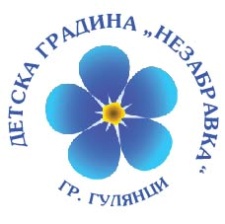 ДЕТСКА ГРАДИНА”НЕЗАБРАВКА”, ГР. ГУЛЯНЦИ, ОБЛ. ПЛЕВЕНodz.nezabravka@abv.bg, тел: 0878711864№ДейностСрок Изпълнител 1.Уведомяване на учениците и служителите на  ДГ”НЕЗАБРАВКА” за заплаха или извършен терористичен актДо 10 минути от началотоДиректора2.Уведомяване на РУ ПБЗН – Гулянци  на тел.112, оповестяване на структурните звена на МВР на територията на областта, оповестяване на силите за реагиране;До 20 минути от началото Катя Панова-отговорно лице за връзка по сигурността3.Уведомяване на директора на  ДГ”НЕЗАБРАВКА”До 30 минути от началотоПомощен персонал, дежурен учител4.Изключване на ел.захранването на училищетоДо 60 минути от началотоПомощен персонал – 5.Предприемане на мерки за защитаПри необходимостДиректорУЧИТЕЛКИ ПО ГРУПИ6.Евакуиране на децата и служителите – съгласно плана за евакуациянезабавноДиректор Педагогически персонал,Катя Панова7.Оказване на първа помощ на пострадалитеПри въвежданеМедицинско лице8.Евакуация на ценности на училищетоДо 10 мин. от началотоЗАСучители9.Изпълнение разпорежданията на РУ ПБЗНДо 120 мин. от началотоДиректор10.Организиране на взаимодействието с ПК на МВР и други органи на изпълнителната власт-община и другиДо 120 мин. от началотоНачалник на щаба, отговорно лице за връзка по сигурността11.Осигуряване на реда и маршрутите за евакуация на пострадалиПрез периодаРъководител на щаба